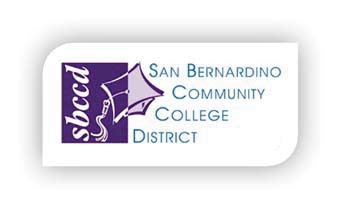 District Services Planning & Program Review AgendaDate: April 7, 2016Time: 10:00 AM – 12:00 PMLocation: TESS Training Room in RedlandsDistrict Services Planning & Program Review AgendaDate: April 7, 2016Time: 10:00 AM – 12:00 PMLocation: TESS Training Room in RedlandsDistrict Services Planning & Program Review AgendaDate: April 7, 2016Time: 10:00 AM – 12:00 PMLocation: TESS Training Room in RedlandsDistrict Services Planning & Program Review AgendaDate: April 7, 2016Time: 10:00 AM – 12:00 PMLocation: TESS Training Room in RedlandsDistrict Services Planning & Program Review AgendaDate: April 7, 2016Time: 10:00 AM – 12:00 PMLocation: TESS Training Room in RedlandsDistrict Services Planning & Program Review AgendaDate: April 7, 2016Time: 10:00 AM – 12:00 PMLocation: TESS Training Room in RedlandsDistrict Services Planning & Program Review AgendaDate: April 7, 2016Time: 10:00 AM – 12:00 PMLocation: TESS Training Room in RedlandsCommittee MembersPPPPKeith WurtzJeremy SimsRhiannon Lares Richard GalopeAmalia PerezKarla ZaragozaLilian VasquezYendis BattlePierre GalvezKarla ZaragozaLilian VasquezYendis BattlePierre GalvezKarla ZaragozaLilian VasquezYendis BattlePierre GalvezMichele Jeannotte Robert LevesqueStacy SysawangLarry StrongMichele Jeannotte Robert LevesqueStacy SysawangLarry StrongSusan RyckevicVirginia DiggleWhitney FieldsCommittee Charge – The charge of the District Services Planning and Program Review (DSPPR) Committee is to advance continual, sustainable quality improvement at all levels of the District Services to support student success.  Toward that end, the committee conducts a thorough and comprehensive review of each unit at the District Services on an annual basis and oversees the annual District Services planning and program review process.  The results of planning and program review inform the integrated planning and resource allocation process at the District Services, and are aligned with the district strategic planning process. The committee relies on quantitative and qualitative evidence to evaluate programs, develop recommendations to the Chancellor’s Cabinet, and determine and implement improvements to the District Services PPR process.Membership – The DSPPR Committee is chaired by the Executive Director of Institutional Effectiveness, Research, and Planning.  In addition, the membership consists of one manager and staff from the following areas: TESS, KVCR, EDCT, Police, and Human Resources; and two managers and two classified staff from Business Services.Committee Charge – The charge of the District Services Planning and Program Review (DSPPR) Committee is to advance continual, sustainable quality improvement at all levels of the District Services to support student success.  Toward that end, the committee conducts a thorough and comprehensive review of each unit at the District Services on an annual basis and oversees the annual District Services planning and program review process.  The results of planning and program review inform the integrated planning and resource allocation process at the District Services, and are aligned with the district strategic planning process. The committee relies on quantitative and qualitative evidence to evaluate programs, develop recommendations to the Chancellor’s Cabinet, and determine and implement improvements to the District Services PPR process.Membership – The DSPPR Committee is chaired by the Executive Director of Institutional Effectiveness, Research, and Planning.  In addition, the membership consists of one manager and staff from the following areas: TESS, KVCR, EDCT, Police, and Human Resources; and two managers and two classified staff from Business Services.Committee Charge – The charge of the District Services Planning and Program Review (DSPPR) Committee is to advance continual, sustainable quality improvement at all levels of the District Services to support student success.  Toward that end, the committee conducts a thorough and comprehensive review of each unit at the District Services on an annual basis and oversees the annual District Services planning and program review process.  The results of planning and program review inform the integrated planning and resource allocation process at the District Services, and are aligned with the district strategic planning process. The committee relies on quantitative and qualitative evidence to evaluate programs, develop recommendations to the Chancellor’s Cabinet, and determine and implement improvements to the District Services PPR process.Membership – The DSPPR Committee is chaired by the Executive Director of Institutional Effectiveness, Research, and Planning.  In addition, the membership consists of one manager and staff from the following areas: TESS, KVCR, EDCT, Police, and Human Resources; and two managers and two classified staff from Business Services.Committee Charge – The charge of the District Services Planning and Program Review (DSPPR) Committee is to advance continual, sustainable quality improvement at all levels of the District Services to support student success.  Toward that end, the committee conducts a thorough and comprehensive review of each unit at the District Services on an annual basis and oversees the annual District Services planning and program review process.  The results of planning and program review inform the integrated planning and resource allocation process at the District Services, and are aligned with the district strategic planning process. The committee relies on quantitative and qualitative evidence to evaluate programs, develop recommendations to the Chancellor’s Cabinet, and determine and implement improvements to the District Services PPR process.Membership – The DSPPR Committee is chaired by the Executive Director of Institutional Effectiveness, Research, and Planning.  In addition, the membership consists of one manager and staff from the following areas: TESS, KVCR, EDCT, Police, and Human Resources; and two managers and two classified staff from Business Services.Committee Charge – The charge of the District Services Planning and Program Review (DSPPR) Committee is to advance continual, sustainable quality improvement at all levels of the District Services to support student success.  Toward that end, the committee conducts a thorough and comprehensive review of each unit at the District Services on an annual basis and oversees the annual District Services planning and program review process.  The results of planning and program review inform the integrated planning and resource allocation process at the District Services, and are aligned with the district strategic planning process. The committee relies on quantitative and qualitative evidence to evaluate programs, develop recommendations to the Chancellor’s Cabinet, and determine and implement improvements to the District Services PPR process.Membership – The DSPPR Committee is chaired by the Executive Director of Institutional Effectiveness, Research, and Planning.  In addition, the membership consists of one manager and staff from the following areas: TESS, KVCR, EDCT, Police, and Human Resources; and two managers and two classified staff from Business Services.Committee Charge – The charge of the District Services Planning and Program Review (DSPPR) Committee is to advance continual, sustainable quality improvement at all levels of the District Services to support student success.  Toward that end, the committee conducts a thorough and comprehensive review of each unit at the District Services on an annual basis and oversees the annual District Services planning and program review process.  The results of planning and program review inform the integrated planning and resource allocation process at the District Services, and are aligned with the district strategic planning process. The committee relies on quantitative and qualitative evidence to evaluate programs, develop recommendations to the Chancellor’s Cabinet, and determine and implement improvements to the District Services PPR process.Membership – The DSPPR Committee is chaired by the Executive Director of Institutional Effectiveness, Research, and Planning.  In addition, the membership consists of one manager and staff from the following areas: TESS, KVCR, EDCT, Police, and Human Resources; and two managers and two classified staff from Business Services.Committee Charge – The charge of the District Services Planning and Program Review (DSPPR) Committee is to advance continual, sustainable quality improvement at all levels of the District Services to support student success.  Toward that end, the committee conducts a thorough and comprehensive review of each unit at the District Services on an annual basis and oversees the annual District Services planning and program review process.  The results of planning and program review inform the integrated planning and resource allocation process at the District Services, and are aligned with the district strategic planning process. The committee relies on quantitative and qualitative evidence to evaluate programs, develop recommendations to the Chancellor’s Cabinet, and determine and implement improvements to the District Services PPR process.Membership – The DSPPR Committee is chaired by the Executive Director of Institutional Effectiveness, Research, and Planning.  In addition, the membership consists of one manager and staff from the following areas: TESS, KVCR, EDCT, Police, and Human Resources; and two managers and two classified staff from Business Services.Committee Charge – The charge of the District Services Planning and Program Review (DSPPR) Committee is to advance continual, sustainable quality improvement at all levels of the District Services to support student success.  Toward that end, the committee conducts a thorough and comprehensive review of each unit at the District Services on an annual basis and oversees the annual District Services planning and program review process.  The results of planning and program review inform the integrated planning and resource allocation process at the District Services, and are aligned with the district strategic planning process. The committee relies on quantitative and qualitative evidence to evaluate programs, develop recommendations to the Chancellor’s Cabinet, and determine and implement improvements to the District Services PPR process.Membership – The DSPPR Committee is chaired by the Executive Director of Institutional Effectiveness, Research, and Planning.  In addition, the membership consists of one manager and staff from the following areas: TESS, KVCR, EDCT, Police, and Human Resources; and two managers and two classified staff from Business Services.Committee Charge – The charge of the District Services Planning and Program Review (DSPPR) Committee is to advance continual, sustainable quality improvement at all levels of the District Services to support student success.  Toward that end, the committee conducts a thorough and comprehensive review of each unit at the District Services on an annual basis and oversees the annual District Services planning and program review process.  The results of planning and program review inform the integrated planning and resource allocation process at the District Services, and are aligned with the district strategic planning process. The committee relies on quantitative and qualitative evidence to evaluate programs, develop recommendations to the Chancellor’s Cabinet, and determine and implement improvements to the District Services PPR process.Membership – The DSPPR Committee is chaired by the Executive Director of Institutional Effectiveness, Research, and Planning.  In addition, the membership consists of one manager and staff from the following areas: TESS, KVCR, EDCT, Police, and Human Resources; and two managers and two classified staff from Business Services.Committee Charge – The charge of the District Services Planning and Program Review (DSPPR) Committee is to advance continual, sustainable quality improvement at all levels of the District Services to support student success.  Toward that end, the committee conducts a thorough and comprehensive review of each unit at the District Services on an annual basis and oversees the annual District Services planning and program review process.  The results of planning and program review inform the integrated planning and resource allocation process at the District Services, and are aligned with the district strategic planning process. The committee relies on quantitative and qualitative evidence to evaluate programs, develop recommendations to the Chancellor’s Cabinet, and determine and implement improvements to the District Services PPR process.Membership – The DSPPR Committee is chaired by the Executive Director of Institutional Effectiveness, Research, and Planning.  In addition, the membership consists of one manager and staff from the following areas: TESS, KVCR, EDCT, Police, and Human Resources; and two managers and two classified staff from Business Services.Committee Charge – The charge of the District Services Planning and Program Review (DSPPR) Committee is to advance continual, sustainable quality improvement at all levels of the District Services to support student success.  Toward that end, the committee conducts a thorough and comprehensive review of each unit at the District Services on an annual basis and oversees the annual District Services planning and program review process.  The results of planning and program review inform the integrated planning and resource allocation process at the District Services, and are aligned with the district strategic planning process. The committee relies on quantitative and qualitative evidence to evaluate programs, develop recommendations to the Chancellor’s Cabinet, and determine and implement improvements to the District Services PPR process.Membership – The DSPPR Committee is chaired by the Executive Director of Institutional Effectiveness, Research, and Planning.  In addition, the membership consists of one manager and staff from the following areas: TESS, KVCR, EDCT, Police, and Human Resources; and two managers and two classified staff from Business Services.TOPICTOPICTOPICDISUCUSSIONDISUCUSSIONDISUCUSSIONDISUCUSSIONFURTHER ACTIONFURTHER ACTIONFURTHER ACTIONFURTHER ACTIONReview the minutes from March 24, 2016 (5 minutes)Review the minutes from March 24, 2016 (5 minutes)Review the minutes from March 24, 2016 (5 minutes)Review the progress for the change in membership for next year (5 minutes)Review the progress for the change in membership for next year (5 minutes)Review the progress for the change in membership for next year (5 minutes)Review the progress on the prioritization of objectives and resources (10 minutes)Review the progress on the prioritization of objectives and resources (10 minutes)Review the progress on the prioritization of objectives and resources (10 minutes)Review and revise the DSPPR Survey to improve process for next year (30 minutes)Review and revise the DSPPR Survey to improve process for next year (30 minutes)Review and revise the DSPPR Survey to improve process for next year (30 minutes)Other ItemsOther ItemsOther ItemsMission StatementWe transform lives through the education of our students for the benefit of our diverse communities.Vision StatementSBCCD will be most known for student success. Our educational programs and services will be highly sought after. Our students will be the most preferred by four-year institutions and employers. Our students will have the highest graduation rates at four-year institutions. Our students will have the highest employment rates in our communities. Our district will be the gateway to pathways and opportunities for a brighter future. Our students and alumni will make a significant contribution to the socioeconomic prosperity of our communities. Our employees will want to be here, love working here, and go above and beyond for student success.SBCCD ValuesService, Integrity, Collaboration, Innovation, and QualityMission StatementWe transform lives through the education of our students for the benefit of our diverse communities.Vision StatementSBCCD will be most known for student success. Our educational programs and services will be highly sought after. Our students will be the most preferred by four-year institutions and employers. Our students will have the highest graduation rates at four-year institutions. Our students will have the highest employment rates in our communities. Our district will be the gateway to pathways and opportunities for a brighter future. Our students and alumni will make a significant contribution to the socioeconomic prosperity of our communities. Our employees will want to be here, love working here, and go above and beyond for student success.SBCCD ValuesService, Integrity, Collaboration, Innovation, and QualityMission StatementWe transform lives through the education of our students for the benefit of our diverse communities.Vision StatementSBCCD will be most known for student success. Our educational programs and services will be highly sought after. Our students will be the most preferred by four-year institutions and employers. Our students will have the highest graduation rates at four-year institutions. Our students will have the highest employment rates in our communities. Our district will be the gateway to pathways and opportunities for a brighter future. Our students and alumni will make a significant contribution to the socioeconomic prosperity of our communities. Our employees will want to be here, love working here, and go above and beyond for student success.SBCCD ValuesService, Integrity, Collaboration, Innovation, and QualityMission StatementWe transform lives through the education of our students for the benefit of our diverse communities.Vision StatementSBCCD will be most known for student success. Our educational programs and services will be highly sought after. Our students will be the most preferred by four-year institutions and employers. Our students will have the highest graduation rates at four-year institutions. Our students will have the highest employment rates in our communities. Our district will be the gateway to pathways and opportunities for a brighter future. Our students and alumni will make a significant contribution to the socioeconomic prosperity of our communities. Our employees will want to be here, love working here, and go above and beyond for student success.SBCCD ValuesService, Integrity, Collaboration, Innovation, and QualityMission StatementWe transform lives through the education of our students for the benefit of our diverse communities.Vision StatementSBCCD will be most known for student success. Our educational programs and services will be highly sought after. Our students will be the most preferred by four-year institutions and employers. Our students will have the highest graduation rates at four-year institutions. Our students will have the highest employment rates in our communities. Our district will be the gateway to pathways and opportunities for a brighter future. Our students and alumni will make a significant contribution to the socioeconomic prosperity of our communities. Our employees will want to be here, love working here, and go above and beyond for student success.SBCCD ValuesService, Integrity, Collaboration, Innovation, and QualityMission StatementWe transform lives through the education of our students for the benefit of our diverse communities.Vision StatementSBCCD will be most known for student success. Our educational programs and services will be highly sought after. Our students will be the most preferred by four-year institutions and employers. Our students will have the highest graduation rates at four-year institutions. Our students will have the highest employment rates in our communities. Our district will be the gateway to pathways and opportunities for a brighter future. Our students and alumni will make a significant contribution to the socioeconomic prosperity of our communities. Our employees will want to be here, love working here, and go above and beyond for student success.SBCCD ValuesService, Integrity, Collaboration, Innovation, and QualityMission StatementWe transform lives through the education of our students for the benefit of our diverse communities.Vision StatementSBCCD will be most known for student success. Our educational programs and services will be highly sought after. Our students will be the most preferred by four-year institutions and employers. Our students will have the highest graduation rates at four-year institutions. Our students will have the highest employment rates in our communities. Our district will be the gateway to pathways and opportunities for a brighter future. Our students and alumni will make a significant contribution to the socioeconomic prosperity of our communities. Our employees will want to be here, love working here, and go above and beyond for student success.SBCCD ValuesService, Integrity, Collaboration, Innovation, and QualityMission StatementWe transform lives through the education of our students for the benefit of our diverse communities.Vision StatementSBCCD will be most known for student success. Our educational programs and services will be highly sought after. Our students will be the most preferred by four-year institutions and employers. Our students will have the highest graduation rates at four-year institutions. Our students will have the highest employment rates in our communities. Our district will be the gateway to pathways and opportunities for a brighter future. Our students and alumni will make a significant contribution to the socioeconomic prosperity of our communities. Our employees will want to be here, love working here, and go above and beyond for student success.SBCCD ValuesService, Integrity, Collaboration, Innovation, and QualityMission StatementWe transform lives through the education of our students for the benefit of our diverse communities.Vision StatementSBCCD will be most known for student success. Our educational programs and services will be highly sought after. Our students will be the most preferred by four-year institutions and employers. Our students will have the highest graduation rates at four-year institutions. Our students will have the highest employment rates in our communities. Our district will be the gateway to pathways and opportunities for a brighter future. Our students and alumni will make a significant contribution to the socioeconomic prosperity of our communities. Our employees will want to be here, love working here, and go above and beyond for student success.SBCCD ValuesService, Integrity, Collaboration, Innovation, and QualityMission StatementWe transform lives through the education of our students for the benefit of our diverse communities.Vision StatementSBCCD will be most known for student success. Our educational programs and services will be highly sought after. Our students will be the most preferred by four-year institutions and employers. Our students will have the highest graduation rates at four-year institutions. Our students will have the highest employment rates in our communities. Our district will be the gateway to pathways and opportunities for a brighter future. Our students and alumni will make a significant contribution to the socioeconomic prosperity of our communities. Our employees will want to be here, love working here, and go above and beyond for student success.SBCCD ValuesService, Integrity, Collaboration, Innovation, and QualityMission StatementWe transform lives through the education of our students for the benefit of our diverse communities.Vision StatementSBCCD will be most known for student success. Our educational programs and services will be highly sought after. Our students will be the most preferred by four-year institutions and employers. Our students will have the highest graduation rates at four-year institutions. Our students will have the highest employment rates in our communities. Our district will be the gateway to pathways and opportunities for a brighter future. Our students and alumni will make a significant contribution to the socioeconomic prosperity of our communities. Our employees will want to be here, love working here, and go above and beyond for student success.SBCCD ValuesService, Integrity, Collaboration, Innovation, and Quality